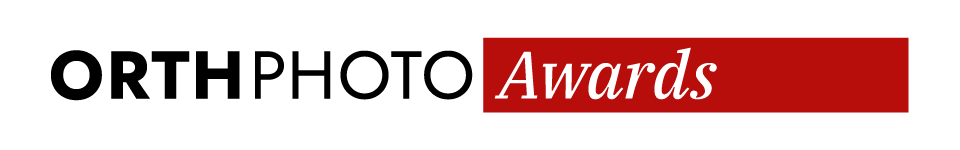   OrthPhoto Awards – ФОРМА УЧАСТНИКА Заявка на участие может быть отредактировать или распечатана, заполнена или отсканирована. Заявку необходимо выслать на указанный адрес вместе с: awards@orthphoto.net Вы принимаете участие только в тех категориях, для которых высылаете фотоработы.ЧАСТЬ 1Категория Α: МестаНазвание фотографии / Год / Место.…………………………………………………………………………………………………….……………………………………………………………………………………………………..……………………………………………………………………………………………………..Категория B: РепортажНазвание фотографии / Год / Место.…………………………………………………………………………………………………….……………………………………………………………………………………………………..……………………………………………………………………………………………………..Категория C: ЛюдиНазвание фотографии / Год / Место.…………………………………………………………………………………………………….……………………………………………………………………………………………………..……………………………………………………………………………………………………..Категория D: ДеталиНазвание фотографии / Год / Место.…………………………………………………………………………………………………….……………………………………………………………………………………………………..……………………………………………………………………………………………………..Категория E:  АрхивноеНазвание фотографии / Год / Место.…………………………………………………………………………………………………….……………………………………………………………………………………………………..……………………………………………………………………………………………………..Категория F: Covid-19Название фотографии / Год / Место.…………………………………………………………………………………………………….……………………………………………………………………………………………………..……………………………………………………………………………………………………..Категория G: Истории Для данной категории заполните специальную отдельную форму. ИНФОРМАЦИЯ О ФОТОГРАФЕИМЯ:  ……………………………………..……………..…………………….........ФАМИЛИЯ: ……………………………………..……………..…………………….EMAIL:  ……………………………..……………………..……………………….СТРАНА ПРОЖИВАНИЯ: ..........................................................АДРЕС: ………………………….………………………………..................НОМЕР ТЕЛЕФОНА: ………………..………………………….……...........ДАТА РОЖДЕНИЯ: ………………..………………………….……...........…...........(только для фотографов в возрасте до 21 года, желающих принять участие в номинации «Лучший юный фотограф»)  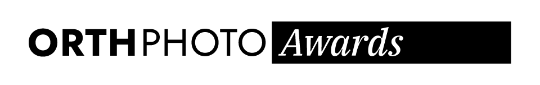 